RECOMENDACIONES VALORES CÍVICOS 4ºHola a todos, mucho ánimo que ya nos queda menos, esperamos que todos sigáis bien.Esta semana nos gustaría que completarás una ficha interactiva relacionada con el compañerismo (debes pinchar en los siguientes enlaces y por este orden: 1º https://es.liveworksheets.com/fa415630ai2º https://es.liveworksheets.com/dp148933bnUna vez la hayas completado en tu móvil, tablet u ordenador, pincha el botón de TERMINADO y después pincha en ENVIAR LAS RESPUESTAS A MI PROFESOR/A y te saldrá esta imagen.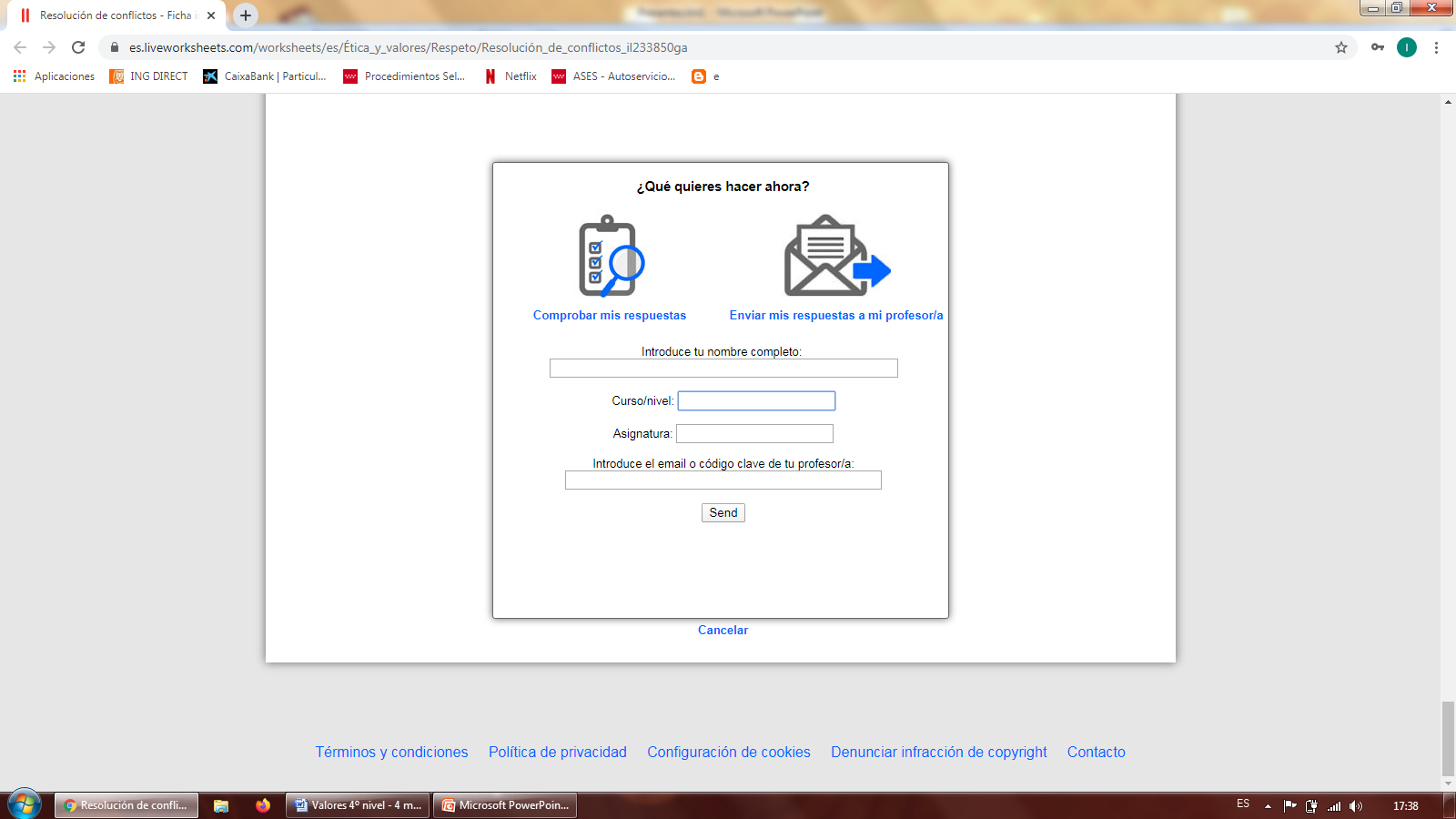 Aquí debes rellenar tu nombre, curso, asignatura e introducir la siguiente cuenta de correo: tutoria.isaacleiva@gmail.com , para Cuarto B y rayuela4a@gmail.com , para Cuarto A. Por último, debes pinchar en el botón SEND y nos llegarán las respuestas a los profesores de Valores de 4ºA y B.Un saludo y mucho ánimo.Laura Belinchón e Isaac Leiva.